Instrucción: El estudiante con el apoyo de un adulto debe encerrar con un lápiz de color rojo, las semanas del mes de Marzo.Luego nombrar los días de la semana: Lunes, Martes, Miércoles, Jueves, Viernes, Sábado y Domingo.Nombrar los días que va al colegio y luego encerrarlos con lápiz de color azul, nombrar los días que se queda en casa y luego encerrarlos con un lápiz de color verde. Dibujar una actividad que le gusta realizar los días que está en casa. 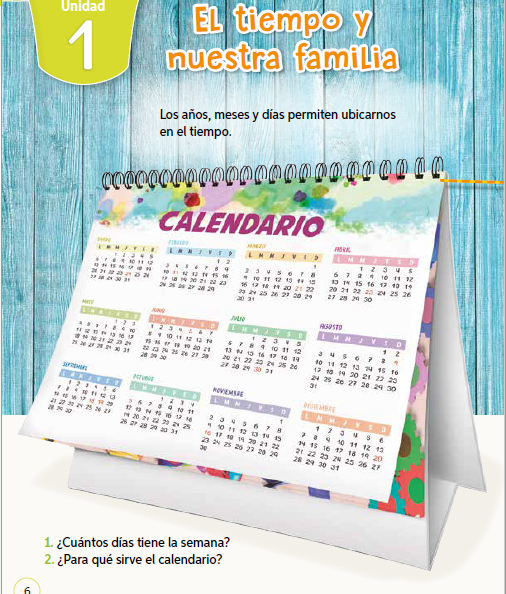 